Directorio de Agencias de PRDirectorio de Municipios de PRDirectorio de Agencias Federales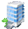 Oficina CentralDirección PostalTeléfonos / FaxHorario de ServicioUrb. Altamira638 Calle AldebaránSan Juan, PR PO Box 2134San Juan, PR 00922-2134Tel: (787) 641-4300Tel: (787) 781-0772Tel Audio Impedido: No DisponibleFax: (787) 641-4282Lunes a viernes8:30am -5:00pmEjecutivo:Ivelisse Acevedo RiveraCerca de:Lado de Pep Boys y Detrás de Banco Popular AltamiraWeb:www.bde.pr.govSombrilla:Banco de Desarrollo EconómicoMapa:Ruta AMA:C30Parada TU:Martínez Nadal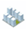 Oficinas de Servicio a través de Puerto RicoOficinas de Servicio a través de Puerto RicoOficinas de Servicio a través de Puerto RicoOficinas de Servicio a través de Puerto RicoDirección FísicaDirección PostalTeléfonos / Fax Horario de ServicioLARESCarr. 129 Km 27.3
Lares, PRP.O. Box 1239                                     Lares, Puerto Rico 00669 Tel: (787) 897-2150Tel: (787) 897-2752Tel: (787) 897-4154 Tel Audio Impedido: No DisponibleFax: (787) 897-1438 Lunes a viernes8:30am -5:00pmMAYAGUEZCentro Gubernamental 
Calle Nenadich Núm. #50W 
Centro Gubernamental Suite 207 Mayagüez, Puerto Rico 00680 Centro Gubernamental 
Calle Nenadich Núm. #50W 
Centro Gubernamental Suite 207 Mayagüez, Puerto Rico 00680Tel: (787) 832-5022Tel: (787) 832-5079       Tel Audio Impedido: No DisponibleFax: (787) 832-8740Lunes a viernes8:30am -5:00pmBDE en oficina de Compañía de Comercio y Exportacion de PRCalle Post 345 Sur Suite 101
Mayagüez, PR00680Calle Post 345 Sur Suite 101
Mayagüez, PR 00680Tel: (787) 832- 0526 Tel Audio Impedido: No DisponibleFax: (787) 832-1111Lunes a viernes8:30am -5:00pmNARANJITOCarretera 152, Km 12.6,                             Bo. Cedro Arriba,                                                Naranjito, PR  00719 PO Box 43
Naranjito, PR 00719Tel: (787) 869-8783Tel Audio Impedido: No DisponibleFax: (787) 869-8765  Lunes a viernes8:30am -5:00pmPONCECentro Gubernamental 
2440 Ave. Las Américas 
Suite 206                                              Ponce, PR 00717Centro Gubernamental 
2440 Ave. Las Américas 
Suite 206                                              Ponce, PR 00717Tel: (787) 984-6660 Tel Audio Impedido: No DisponibleFax: (787) 984-6690Lunes a viernes8:30am -5:00pmBDE en oficina de Compañía de Comercio y Exportacion de PRBanco Municipal de Ponce
Calle Cristie #76                                   Ponce, PR 00715Banco Municipal de Ponce
Calle Cristie #76                                   Ponce, PR 00715Tel: (787) 842-4300Tel Audio Impedido: No DisponibleFax: No DisponibleLunes a viernes8:30am -5:00pm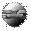 Otros Enlaces